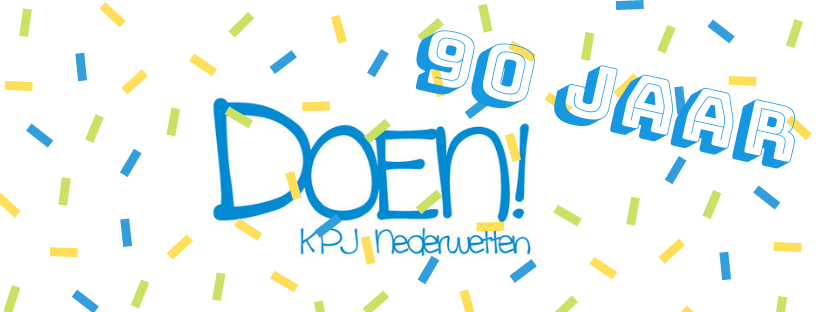 Nederwetten, voorjaar 2019Bereft: sponsoring 90- jarig jubileumGeachte heer/mevrouw,Jazeker:Nederwetten (voorheen KPJ) bestaat in juni 2019 alweer  dus tijd om met het gehele dorp weer een mooi feest te bouwen.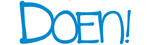 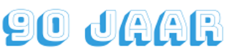 Vrijdag 14, zaterdag 15 en zondag 16 juni 2019 zal het terrein bij de oude toren in Nederwetten worden omgetoverd tot feestterrein.Via deze brief willen wij onze trouwe sponsoren op de hoogte brengen van ons jubileum en u in de gelegenheid stellen om ons feestelijk te sponsoren. Hieronder vindt u een aantal mogelijkheden:€ 50.- tijdens het weekend een presentatie van uw logo op het scherm€ 100 tijdens het weekend een presentatie van uw logo op het scherm en op een spandoekMaar u kunt natuurlijk ook denken aan het sponsoren van prijzen of materialen zoals: *( boodschappenpakket * ter beschikking stellen van materiaal * prijs bv: overnachting/fiets/ sportabonnement *etentje * cadeaubon * etc. (afhankelijk van sponsor in te vullen)Stuur een mail naar: jubileum@doennederwetten.nl en geef uw keuze aan.Natuurlijk kunnen wij ook telefonisch contact met u opnemen om de mogelijkheden te bespreken, laat dit zeker weten!Maakt u er samen met  een onvergetelijk weekend van?We vernemen graag uw reactie zo spoedig mogelijk.Feestelijke groet,Bestuur Nederwetten 